Scenariusz animowanej InfografikiOprawa graficzna i kolorystyka korespondująca z ulotką programu HPV.1.Tekst + lektor: 8/10 osób w ciągu swojego życia zetknie się z wirusami HPVGrafika:dziesięć postaci ludzkich - kobiety i mężczyźni w różnym wieku. Osiem z nich zmienia kolor na żółty (dwie pozostają zielone)Lektor: zakażenie wirusem może wywołać choroby nowotworowe oraz inne schorzenia zarówno u kobiet jak i mężczyzn. Grafika: Dwie z ośmiu żółtych postaci (kobieta i mężczyzna) zamieniają kolor pomarańczowy.2. Tekst + lektor: Wirusy HPV przenoszą się drogą bliskich kontaktów cielesnychLektor: Do zakażenia nie jest konieczne odbycie stosunku płciowego.Grafika: Para - kobieta i mężczyzna. Mężczyzna staje żółty, za chwilkę żółta staje się kobieta 3. Tekst + lektor: 10% zakażeń HPV utrzymuje się przez lata nie dając żadnych objawów. Grafika: bomba zegarowa (ewentualnie tykający zegarek)Lektor: Osoba zakażona, u której nie występują objawy może zakażać innych.4.Tekst + lektor: Nie ma skutecznych leków przeciwko wirusom HPV.Grafika: pigułki różnego typu zostają  przekreślone.Lektor: Leczyć można jedynie skutki zakażenia, m.in. choroby nowotworowe.5. Tekst + lektor: Na świecie 4,5% wszystkich nowotworów jest spowodowanych zakażeniem HPVGrafika: Symboliczne postacie kobiety i mężczyzny pojawiają się pomarańczowe promieniujące koła oznaczające miejsca występowania nowotworów wraz z nazwami schorzeń - raka szyjki macicy, nowotwory pochwy i sromu, nowotwory jamy ustnej, nowotwory gardła, rak krtani, rak odbytu, rak prącia, brodawki płcioweLektor: Niemal wszystkie przypadki raka szyjki macicy, a także wiele innych nowotworów jest spowodowane zakażeniem HPV6.Tekst: Rak szyjki macicy:Lektor: Tylko z powodu raka szyjki macicy co 2 minuty na świcie umiera 1 kobieta. W Polsce około 3000 osób co roku zachoruje na raka szyjki macicy.  Średnio co dwa tygodnie na raka szyjki macicy umiera jedna wrocławiankaGrafika: Tabela7.Tekst:Szczepionka przeciwko HPV chroni przed nowotworamiLektor: Nie da się przewidzieć przebiegu zakażenia HPV, ale można mu skutecznie zapobiec. Szczepienie przeciwko HPV chroni przed zakażeniem oraz jego skutkami. Grafika: Tarcza od której odbijają się wirusy8.Tekst: Diagnostyka nowotworów wywoływanych przez HPVLektor: Regularnie wykonywane badanie cytologiczne pozwala wykryć zmiany przednowotworowe i nowotworowe szyjki macicy we  wczesnym  stadium, w pełni wyleczalnym. Badanie cytologiczne pozwala wykryć zakażenie, i zapobiec jego skutkom, jednak nie zapobiega samemu zakażeniu.Grafika: schemat z ulotki: Szczepienie p/ HPV + regularne badania cytologiczne =  Maximum ochrony Lektor: Nie ma badań przesiewowych w kierunku innych chorób nowotworowych wywoływanych przez HPV. 9.Tekst + lektor: Szczepienia chronią przed zakażeniem wirusem HPV    Lektor: Skuteczność i bezpieczeństwo szczepionek przeciwko HPV oceniono w badaniach klinicznych, w których wzięło udział ponad 45 tysięcy ochotników. Grafika: rząd wielu postaci ludzkich a nad nimi liczba 45 000Lektor: Ponad 60 milionów kobiet na świecie zaszczepiło się przeciwko HPV. Grafika: za rzędem postaci pojawiają się kolejne rzędy a nad nimi liczba zmienia się na 60 000 00010.Lektor: W wielu krajach świata szczepienie to jest wpisane do krajowych programów szczepień ochronnych. Szczepienie przeciw HPV jest rekomendowane przez Światową Organizację Zdrowia, a także Polskie Ministerstwo Zdrowia. Grafika: grafika WHO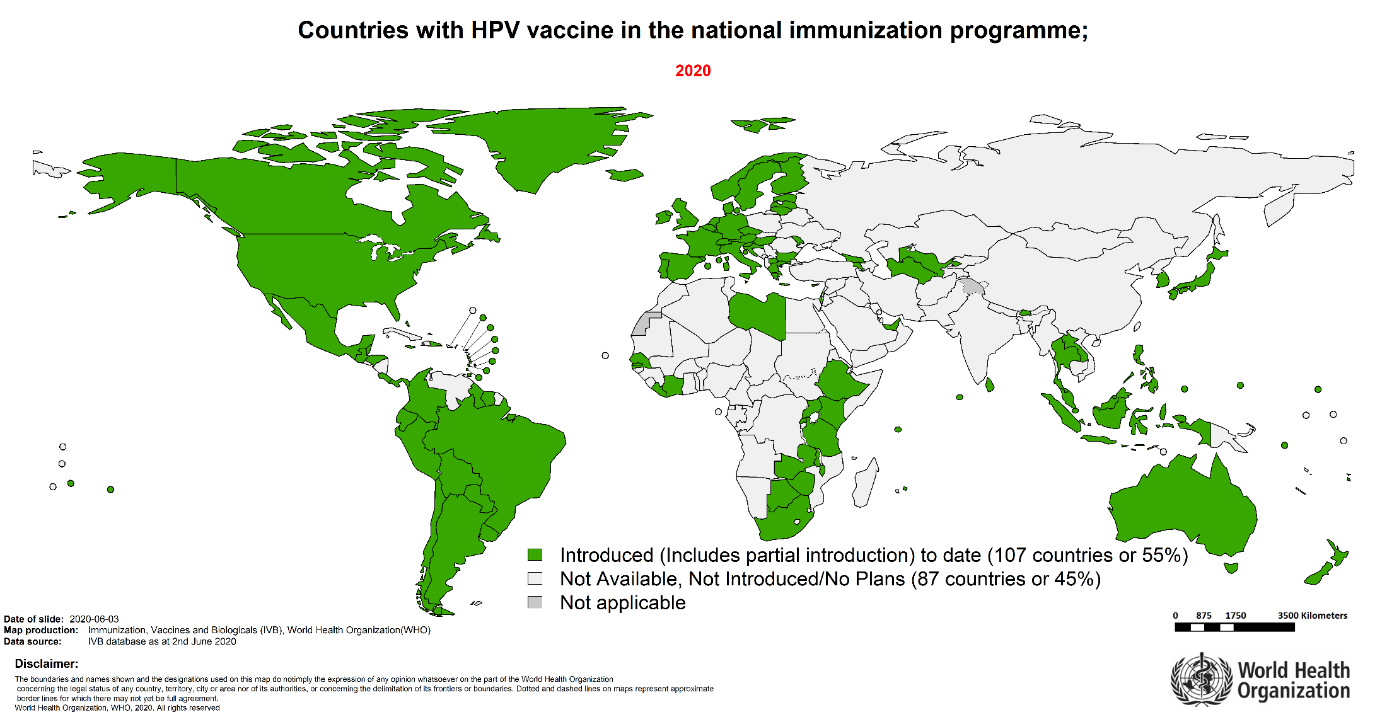 11.Tekst:Wrocław się szczepiLektor: Od 2010 roku w ramach Wrocławskiego  program profilaktyki zakażeń wirusem HPV zaszczepionych zostało ponad 16 tysięcy 13-letnich uczennic wrocławskich szkół podstawowych. Od roku 2020 szczepieni są również 13-letni chłopcy.Grafika: Logo Wrocławia, logo programu, logo Wrocław się szczepi12.Tekst: Jak skorzystać z programu?Lektor: Z programu może skorzystać każde 13 letnie dziecko mieszkające we Wrocławiu. Wystarczy by jego, rodzice odpowiedzieli  na zaproszenie otrzymane z przychodni, do której zadeklarowane jest dziecko. Jeśli rodzice nie otrzymają  zaproszenia do końca października, powinni zgłosić się do  punktu szczepień w swojej przychodni.Grafika: Zaproszenie - strzałka - telefon - strzałka - przychodnia13.Tekst: Jak skorzystać z programu?Lektor: Podczas wizyty  dziecko będzie kwalifikowane do szczepień przez badanie lekarskie i jeśli nie będzie przeciwskazań, zostanie mu podana szczepionka.Grafika:strzałka,lekarz, strzałka, strzykawka.14.Tekst: Szczepienia są bezpieczneLektor:  Niepożądane odczyny poszczepienne jakie mogą wystąpić, są  to najczęściej łagodne reakcje takie jak ból, obrzęk i zaczerwienienie w miejscu szczepienia, stan podgorączkowy lub gorączka, ból głowy. Reakcje te ustępują samoistnie w ciągu kilku dni. Podczas szczepienia u nastolatków zdarzają się także omdlenia - czasem jeszcze przed podaniem szczepionki. Bardzo rzadko – raz na milion, występuje ostra reakcja alergiczna, dlatego po każdym szczepieniu należy odczekać 15 do 30 minut w poradni, by możliwa była natychmiastowa interwencja medyczna.Grafika – pojawiają się wypunktowane teksty:ból, obrzęk i zaczerwienienie w miejscu szczepienia, stan podgorączkowy lub gorączka, ból głowyomdleniareakcja alergiczna15.Tekst: Cykl szczepieńLektor: Najlepszą ochronę zapewnia pełen cykl szczepienia. W przypadku osób poniżej 14 roku życia są to  dwie dawki szczepionki podane w odstępie minimum 6 miesięcy. U osób powyżej 14 roku życia, trzy dawki.Grafika: Tak jak na ulotce9- 14 lat / 1.dawka / 6 miesięcy / 2.dawka / długotrwała ochrona> 14 lat / 1.dawka / 1-2 miesiące / 2. dawka / 6 miesięcy / 3.dawka / długotrwała ochrona16.Tekst: Część edukacyjna programuLektor: W ramach części edukacyjnej programu w klasach 7 wrocławskich szkół podstawowych odbywać się będą zajęcia edukacyjne na temat zakażeń wirusem HPV oraz ich skutków. Zapraszamy  także do zapoznania się z materiałami edukacyjnymi zamieszczonymi na stronie www.hpv.wroclaw.plGrafika: koliberek i adres strony internetowej17.Grafika: Logotypy Wrocław Miasto Spotkań, WCZ SPZOZ, PISTekst poniżej logotypów: Patroni naukowi programu:Prof. dr hab. Leszek Szenborn Prof. dr hab. Lidia HirnleLektor: Program jest finansowany przez miasto Wrocław. Realizatorem  Programu jest Wrocławskie Centrum Zdrowia SPZOZ we współpracy z Powiatową Stacją Sanitarno-Epidemiologiczną we Wrocławiu, wrocławskimi przychodniami oraz szkołami podstawowymi. Patronat naukowy nad programem sprawują profesor Leszek Szenborn oraz profesor Lidia Hirnle.Liczba zachorowań na raka szyjki macicy/ rokLiczba zgonów z powodu raka szyjki macicy/ rokŚwiat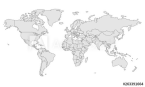 570 000311 000Polska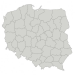 30001500* źródła: https://www.who.int/health-topics/cervical-cancer#tab=tab_1 http://onkologia.org.pl/nowotwory-szyjki-macicy-kobiet/* źródła: https://www.who.int/health-topics/cervical-cancer#tab=tab_1 http://onkologia.org.pl/nowotwory-szyjki-macicy-kobiet/* źródła: https://www.who.int/health-topics/cervical-cancer#tab=tab_1 http://onkologia.org.pl/nowotwory-szyjki-macicy-kobiet/